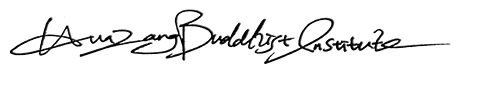 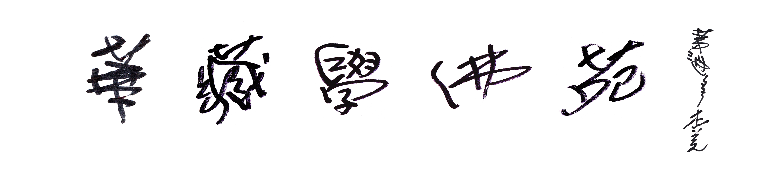        為恭迎佛歡喜日暨 南無地藏王菩薩聖誕，美國洛杉磯華藏學佛苑將於2021年9月5日（星期日）上午10：00時，在華藏學佛苑大殿啟建《南無地藏王菩薩聖誕法會》，屆時將誦經、舉行消災祈福、超薦法會，並設供佛吉祥蓮花燈，祈禱世界和平、消災免難、國家昌盛、闔家安康、諸事順吉，一切吉祥。歡迎十方信眾踴躍參與，共霑法益。          供佛吉祥蓮花燈:  闔家 美金 $30/每盞 , 人民幣￥210/每盞                            個人 美金 $20/每盞 , 人民幣￥140/每盞   NO.                           供佛吉祥蓮花燈            (請以正楷填寫)  NO.                           超渡拔薦           （請以正楷填寫）                   NO.                             消災祈福               (請以正楷填寫) 聯絡人姓名: ___________________________     電話________________________________   地址:   _______________________________     電子郵箱__________________________                                                                                                        ∗表格填妥後請於9月2日前電郵至hzbi6770@gmail.com或郵寄至HZBI  2739 Stingle Ave. Rosemead，CA 91770∗支票抬頭請寫： HUA ZANG BUDDHIST INSTITUTE∗PayPal 網上付款帳戶：md.hzbi@gmail.com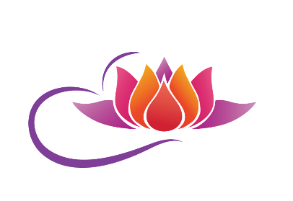 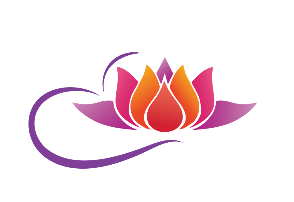 供燈姓名供燈姓名供燈姓名供燈姓名往生者姓名陽上報恩人隨喜功德金往生者姓名陽上報恩人隨喜功德金姓名隨喜功德金姓名隨喜功德金姓名隨喜功德金